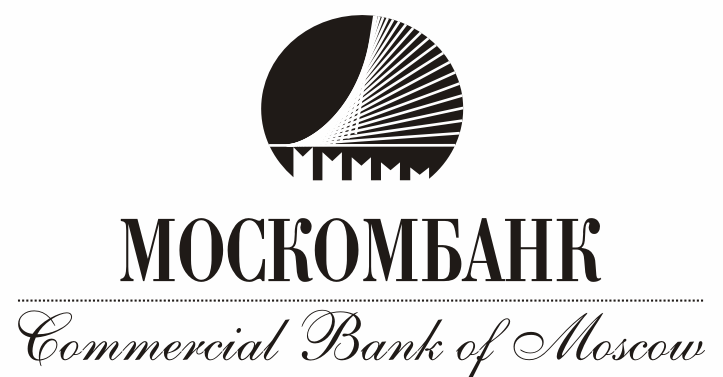 ЗАЯВЛЕНИЕ О ВЫДАЧЕ ДЕНЕЖНЫХ КНИЖЕКНаименование Клиента              Просим выдать по счету №       Денежные чековые книжки доверяем получить       (фамилия, имя, отчество (если последнее имеется)     	,(наименование, серия, номер документа, удостоверяющего личность получателя денежных чековых книжек, кем и когда выдан, код подразделения (при его наличии))(с – по)(место расписки в приеме талона)Наименование владельца счета  (с – по)денежные чековые книжки в количествешт. наденежных чеков.(цифрами)(цифрами)подпись которогоудостоверяем.(подпись получателя денежных чековых книжек)М.П.(должность)(личная подпись)(фамилия и инициалы)(должность)(личная подпись)(фамилия и инициалы)“     ”         20     г.“     ”         20     г.“     ”         20     г.“     ”         20     г.“     ”         20     г.“     ”         20     г.“     ”         20     г.“     ”         20     г.“     ”         20     г.“     ”         20     г.“     ”         20     г.“     ”         20     г.Отметки ПАО «МОСКОМБАНК»ПРОВЕРЕНООтметки ПАО «МОСКОМБАНК»ПРОВЕРЕНООтметки ПАО «МОСКОМБАНК»ПРОВЕРЕНООтметки ПАО «МОСКОМБАНК»ПРОВЕРЕНООтметки ПАО «МОСКОМБАНК»ПРОВЕРЕНООтметки ПАО «МОСКОМБАНК»ПРОВЕРЕНООтметки ПАО «МОСКОМБАНК»ПРОВЕРЕНООтметки ПАО «МОСКОМБАНК»ПРОВЕРЕНООтметки ПАО «МОСКОМБАНК»ПРОВЕРЕНООтметки ПАО «МОСКОМБАНК»ПРОВЕРЕНООтметки ПАО «МОСКОМБАНК»ПРОВЕРЕНООтметки ПАО «МОСКОМБАНК»ПРОВЕРЕНО“”20г.(должность)(личная подпись)(фамилия и инициалы)(должность)(личная подпись)(фамилия и инициалы)Денежные чековые книжки в количествешт. с денежными чеками за №:(цифрами и прописью)Выдал из кассы:(должность)(личная подпись)(фамилия и инициалы)(дата выдачи денежных чековых книжек)Получил:(личная подпись)(фамилия и инициалы)Талон к заявлению о выдаче денежных чековых книжек от“”20г.счет №Денежные чековые книжки в количествешт. с денежными чеками за №:(цифрами и прописью)Получил для оформления:(должность)(личная подпись)(фамилия и инициалы)Получил для выдачи клиенту:(должность)(личная подпись)(фамилия и инициалы)“”20г.